Накануне, прошла встреча  рабочей группы аппарата  АТК Дербентского района в  лице ведущих специалистов  АТК Дербентского района:  Сабира Байрамалиева и  Махача Алибекова с  заместителем председателя  Общественной палаты Республики Дагестан,  секретарем ОНК РД Анисат Абдулагатовой, директором СОШ-1  Умижат  Гусаевой  и  зам.  директора  по воспитательной части Тагиром Аюбовым, в селении Чинар Дербентского района. 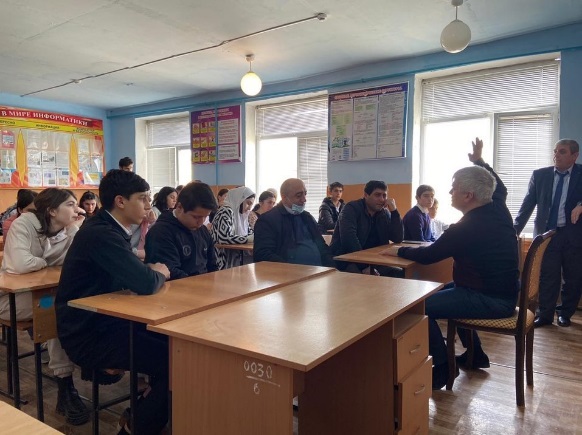 В мероприятии приняли участие учащиеся 9-х, 10-х и 11 классов СОШ-1 с. Чинар.  На повестке дня обсуждали вопрос противодействия идеологии терроризма в Дербентском районе. Заместитель директора «СОШ-1» Тагир Аюбов  отметил, что  благодаря  проводимой  профилактической работе  среди молодежи по  профилактике и  противодействию идеологии  терроризма и экстремизма, общественно-политическая  обстановка остается  стабильной. В ходе встречи также выступил заместитель председателя ОП в РД  Шамиль Хадуллаев, он проинформировал о пагубности попадания под влияние террористических организаций и их пособников. Отметил также актуальность  использования комментариев и лайков в сети интернет (инстаграм, телеграмм, Вконтакте и т.д.) Директор «СОШ -1»  с. Чинар Дербентского района,  Умижат Гусаева отметила, что образовательная  организация на сегодняшний день обладает большим потенциалом, способным  противодействовать  распространению идеологии  экстремизма и терроризма  среди детей.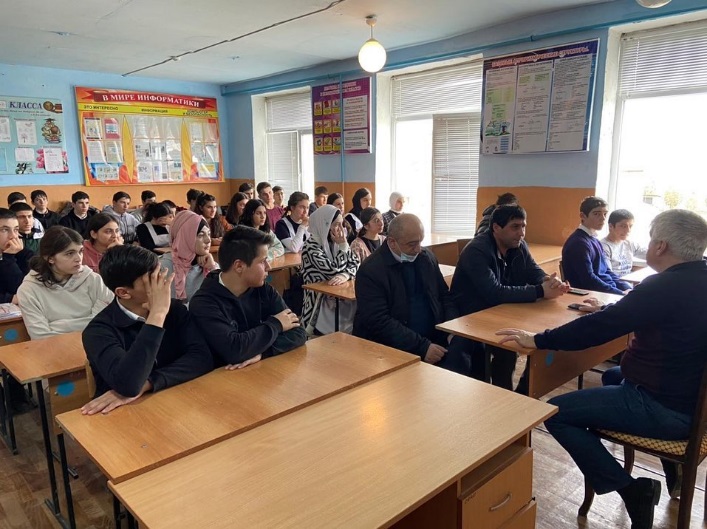 В конце встречи была подчеркнута важность антитеррористического воспитания, особенно в учебных заведениях, как в «СОШ-1» с. Чинар, так и в других, а также необходимость усиления воспитательных мер  профилактического  характера со стороны всего  общества, а не только  контролирующих органов.